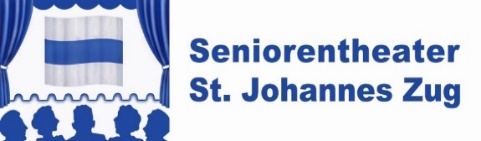 Jahresprogramm 2023 / 2024September Mittwoch 27. 	    14.00 Uhr Ausflug Besichtigung  «Consol Zug»OktoberDienstag 10.	     14.00 Leseprobe/Rollenverteilung 		      Pfarrei St. Johannes / Saal C/DNovember			Theaterproben  Ab Montag 13.   	14.00 Uhr – 17.00 Uhr Pfarrei St. Johannes im Saal C/D			Alle weiteren Proben jeweils immer Montag und Mittwoch 14.00 Uhr – 16.15 Uhr		      sowie Freitagmorgen 09.00 – 11.00 Uhr.			Weiteres gemäss separatem Probeplan der Regie.	       2024			Februar			Samstag 3.	    		Probeweekend ganzer Tag/St. Johannes Saal C/DSonntag  4.			Probeweekend ganzer Tag/St. Johannes Saal C/D			Kulissen stellen, Absprache mit Pfarrei, Bühnenbauer und Regie.			Genaue Daten folgen.	Premiere:			Freitag			1. März	19.30 UhrDerniere :			Samstag 			16. März	 19.30 Uhr								oder			Sonntag			17. März	 15.30 Uhr				Weitere Daten folgen !!